Уважаемые коллеги!с 13 по 24 марта в нашей школе проводится декада классных руководителей.Декада будет посвящена нашим добрым, умным, чутким, заботливым и трудолюбивым классным руководителям, которые подтвердят своё профессиональное мастерство в области воспитания.Приглашаем на запланированные мероприятия всех педагогов, кто носит гордое звание «КЛАССНЫЙ РУКОВОДИТЕЛЬ»!!!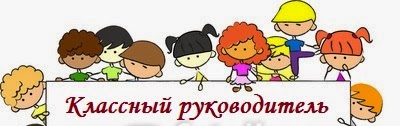 План проведения декады  классных руководителей10.03.2023 – 24.03.2023№ п/пНазвание мероприятияДата проведенияВремя проведенияМесто проведенияКатегория участниковОтветственный за проведение1Педагогический совет «Духовно-нравственное воспитание как условие гармоничного развития личности обучающихся»10.03.202312:30актовый залКлассные руководители 1-11 классовЛукина Л.А., выступающие:Башарина Е.В.Полюхович О.П.Зинова Р.И.2Фольклорный праздник «Весенние заклички»17.03.202313:10актовый зал1-2, 7б классы,классные руководителиЗинова Р.И., классный руководитель 7б класса3Внеклассное занятие «Ваши права, дети» в рамках программы «Формирование основ законопослушного поведения школьников»18.03.202310:00каб. № 367в класс, классные руководителиТомина Е.Ж., классный руководитель 8в класса4Открытое внеурочное занятие «Разговоры о важном»20.03.202312:40каб. 183б класс, классные руководителиПолюхович О.П., классный руководитель 3б класса5Занятие для классных руководителей «Осторожно, буллинг!»21.03.202313:10актовый залКлассные руководители 1-11 классовНовицкая Е.А., классный руководителе 8б класса6Конкурс «Самый классный классный»13.03.2023 – 24.03.2023Классные руководители 1-11 классовЛукина Л.А., руководитель МО классных руководителей7Классная встреча «Театр – не мода, он навсегда….», приуроченная к Всемирному дню театра24.03.202312:00актовый залКлассные руководители 1-11 классов                                                                                                                Башарина Е.В., классный руководитель 10а класса8Игровая программа «Весна идёт, весне – дорогу»24.03.2023каб. 22Классные руководители 1-11 классов                                                                                                                Янбаева Г.З., классный руководитель 3а класса9Выставка «В помощь классному руководителю»20.03.2023 - 24.03.2023в течение дняучительскаяКлассные руководители 1-11 классовЛукина Л.А., руководитель МО классных руководителей10 Методические мероприятия с педагогами:- организация работы классного руководителя по предупреждению неуспеваемости обучающихся.- методы работы классного труководителя с родителями по воспитанию интереса к внеурочной деятельности, режиме дня школьника.- практикум «Ведение документации классного руководителя.16.03.202320.03.202325.03.2023По плануКлассные руководители 1-11 классов.Методисты Полюхович О.П., байбикова Д.Х.Лукина Л.А., руководитель МО классных руководителейРуководитель методсовета школы Зуйкова Г.И.11Педагогический квест «Сотрудничество семьи и школы»26.03.202210:00актовый залЛукина Л.А., выступающие:Сокол Л.В.Полюхович О.П.Яковлева Ю.В. Башарина Е.В.